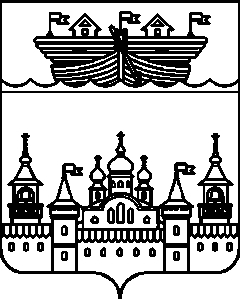 АДМИНИСТРАЦИЯ ВОЗДВИЖЕНСКОГО СЕЛЬСОВЕТА ВОСКРЕСЕНСКОГО МУНИЦИПАЛЬНОГО РАЙОНА НИЖЕГОРОДСКОЙ ОБЛАСТИПОСТАНОВЛЕНИЕ08 мая 2019 года 	№ 36Об утверждении Положения об обработке и защите персональных данных граждан в администрации Воздвиженского сельсовета Воскресенского муниципального района Нижегородской областиВ соответствии с Федеральными законами от 27 июля 2006 года № 152-ФЗ «О персональных данных», от 27 июля 2006 года № 149-ФЗ «Об информации, информационных технологиях и о защите информации», Трудовым кодексом Российской Федерации от 30.12.2001 N 197-ФЗ, администрация Воздвиженского сельсовета постановляет:1.Утвердить Положение об обработке и защите персональных данных граждан в администрации Воздвиженского сельсовета Воскресенского муниципального района Нижегородской области, далее - приложение 1.2.Обнародовать настоящее постановление на информационном стенде администрации и разместить на официальном сайте администрации Воскресенского муниципального района Нижегородской области в сети Интернет.3.Контроль за исполнением настоящего постановления оставляю за собой.4.Настоящее постановление вступает в силу со дня обнародования.Глава администрацииВоздвиженского сельсовета					И.Н.ОхотниковПриложение № 1к постановлению администрации Воздвиженского сельсоветаВоскресенского муниципального района Нижегородской областиот 08 мая 2019 года № 36ПОЛОЖЕНИЕ
об обработке и защите персональных данных граждан в администрации Воздвиженского сельсовета Воскресенского муниципального района Нижегородской области 
1. Общие положения1.1. Положение об обработке персональных данных граждан  в администрации Воздвиженского сельсовета (далее – Положение) разработано в соответствии в соответствии с Конституцией Российской Федерации, Федеральным законом от 27 июля 2006 года № 152-ФЗ «О персональных данных» и других нормативно-правовых актов.1.2. Настоящее Положение устанавливает порядок приема, получения, поиска, сбора, записи, систематизации, накопления, хранения, уточнения, обновления, изменения, использования, распространения (в том числе передачи), обезличивания, блокирования, уничтожения, учета документов, содержащих сведения, отнесенные к персональным данным граждан (далее - Субъекты) в администрации Воздвиженского сельсовета без  использования средств автоматизации.1.3.Целью настоящего Положения является определение порядка обработки и защиты персональных данных граждан в администрации Воздвиженского сельсовета от несанкционированного доступа и разглашения, неправомерного их использования или утраты. Персональные данные являются конфиденциальной, строго охраняемой информацией.2. Основные понятия и состав персональных данных2.1. Для целей настоящего Положения используются следующие основные понятия:- персональные данные - любая информация, относящаяся к прямо или косвенно определенному или определяемому физическому лицу (субъекту персональных данных);- оператор - муниципальный орган, юридическое или физическое лицо, самостоятельно или совместно с другими лицами организующие и (или) осуществляющие обработку персональных данных, а также определяющие цели обработки персональных данных, состав персональных данных, подлежащих обработке, действия (операции), совершаемые с персональными данными;- обработка персональных данных - любое действие (операция) или совокупность действий (операций), совершаемых с персональными данными, включая сбор, запись, систематизацию, накопление, хранение, уточнение (обновление, изменение), извлечение, использование, передачу (распространение, предоставление, доступ), обезличивание, блокирование, удаление, уничтожение персональных данных;- автоматизированная обработка персональных данных - обработка персональных данных с помощью средств вычислительной техники;- распространение персональных данных - действия, направленные на раскрытие персональных данных неопределенному кругу лиц;- предоставление персональных данных - действия, направленные на раскрытие персональных данных определенному лицу или определенному кругу лиц;- блокирование персональных данных - временное прекращение обработки персональных данных (за исключением случаев, если обработка необходима для уточнения персональных данных);- уничтожение персональных данных - действия, в результате которых становится невозможным восстановить содержание персональных данных в информационной системе персональных данных и (или) в результате которых уничтожаются материальные носители персональных данных;- обезличивание персональных данных - действия, в результате которых становится невозможным без использования дополнительной информации определить принадлежность персональных данных конкретному субъекту персональных данных.3. Сбор, обработка и защита персональных данных3.1. Обработка персональных данных может осуществляться в целях обеспечения соблюдения Конституции Российской Федерации, законов и иных нормативных правовых актов Российской Федерации, муниципальных правовых актов органов местного самоуправления, оказания муниципальных услуг, обеспечения личной безопасности работника. 3.1.2. Правила обработки и использования персональных данных, включая сроки хранения содержащих персональные данные оригиналов документов или копий документов на материальных носителях информации, устанавливаются распоряжениями, приказами, регламентами, положениями и инструкциями администрации сельсовета (Оператора), а также нормативными правовыми актами Российской Федерации.3.1.3. Информация, представляемая гражданами при обращении в администрацию сельсовета, должна иметь документальную форму. Обращение может быть представлено также в устной форме3.1.4. Персональные данные не могут быть использованы в целях причинения имущественного и/или морального вреда субъекту, затруднения реализации прав и свобод субъектов Российской Федерации. При принятии решений, затрагивающих интересы Субъекта персональных данных, нельзя основываться на персональных данных, полученных исключительно в результате их автоматизированной обработки или электронного получения.3.1.5. Работники администрации должны быть ознакомлены под расписку с документами Оператора, устанавливающими порядок обработки персональных данных Субъектов, а также их права и обязанности в этой области.3.1.6. Субъекты персональных данных, не являющиеся работниками администрации, или их законные представители имеют право ознакомиться с документами Оператора, устанавливающими порядок обработки персональных данных Субъектов, а также их права и обязанности в этой области. Форма заявления-согласия Субъекта на обработку персональных данных представлена в приложении  1 к настоящему Положению.3.2. Порядок получения персональных данных.3.2.1. Все персональные данные следует получать непосредственно от Субъекта персональных данных. Субъект самостоятельно принимает решение о предоставлении своих персональных данных и дает письменное согласие на их обработку Оператором.3.2.2. В случае недееспособности Субъекта персональных данных, все персональные данные Субъекта следует получать от его законных представителей. Законный представитель самостоятельно принимает решение о предоставлении персональных данных своего подопечного и дает письменное согласие на их обработку Оператором. Форма заявления-согласия на обработку персональных данных подопечного представлена в приложении 2 к настоящему Положению.3.2.3. Согласие на обработку персональных данных может быть отозвано Субъектом персональных данных. В случаях указанных в пункте 3.2.2 настоящего Положения согласие может быть отозвано законным представителем Субъекта персональных данных. Форма отзыва согласия на обработку персональных данных представлена в приложениях  3 и 4 к настоящему Положению.3.2.4. В случаях, когда Оператор может получить необходимые персональные данные Субъекта только у третьей стороны, Субъект должен быть уведомлен об этом заранее и от него должно быть получено письменное согласие. В уведомлении Оператор обязан сообщить о целях, способах и источниках получения персональных данных, а также о характере подлежащих получению персональных данных и возможных последствиях отказа Субъекта дать письменное согласие на их получение. Согласие оформляется в письменной форме в двух экземплярах, один из которых предоставляется Субъекту, второй хранится у Оператора. Форма заявления-согласия Субъекта на получение его персональных данных от третьей стороны представлена в приложении 5 к настоящему Положению.4. Передача, хранение  и защита персональных данных 4.1.Порядок хранения персональных данных. 4.1.1. Хранение персональных данных Субъектов осуществляется на материальных носителях информации или в составе баз данных информационных систем персональных данных в администрации, с соблюдением предусмотренных нормативными правовыми актами Российской Федерации мер по защите персональных данных. 4.1.2.Хранение персональных данных должно осуществляться в форме, позволяющей определить гражданина, являющегося субъектом персональных данных, не дольше, чем этого требуют цели их обработки, и они подлежат уничтожению по достижении целей обработки или в случае утраты необходимости в их достижении.4.2. Право доступа к персональным данным субъектов определяет Оператор.4.2.1. Для исполнения своих должностных обязанностей право доступа к персональным данным Субъекта могут иметь:-Глава Администрации;-Заместитель главы администрации;-специалисты по работе с населением;-главный бухгалтер;-бухгалтер 1 категории;-инспектор ВУС;- сам Субъект, носитель данных. (Приложение 6)4.3. Администрация, хранящая персональные данные на материальных носителях, обеспечивают их защиту от несанкционированного доступа и копирования согласно «Положению об особенностях обработки персональных данных, осуществляемой без использования средств автоматизации», утвержденному Постановлением Правительства Российской Федерации от 15 сентября 2008 г. N 687.4.2. Порядок передачи персональных данных.4.2.1. При передаче персональных данных Субъекта Оператор обязан соблюдать следующие требования: - не сообщать персональные данные Субъекта третьей стороне без письменного согласия Субъекта или его законного представителя, за исключением случаев, предусмотренных федеральными законами. Форма заявления - согласия Субъекта на передачу его персональных данных третьей стороне содержится в приложении 7 настоящего Положения; - предупредить лиц, получающих персональные данные Субъекта, о том, что эти данные могут быть использованы лишь в целях, для которых они сообщены, и требовать от этих лиц подтверждения того, что это правило соблюдено. Лица, получающие персональные данные Субъекта, обязаны соблюдать требования конфиденциальности; - не сообщать персональные данные Субъекта в коммерческих целях без его письменного согласия. 4.3. Все меры конфиденциальности при сборе, обработке и хранении персональных данных Субъекта распространяются на материальные носители информации. 4.4. Все специалисты администрации, имеющие доступ к персональным данным Субъектов, обязаны подписать соглашение о неразглашении персональных данных.5. Права и обязанности Субъектов персональных данных и Оператора. 5.1. Права и обязанности Субъектов персональных данных и Оператора определяются в соответствии с Федеральным законом от 27.07.2006 N 152-ФЗ «О персональных данных».5.2. Субъект персональных данных имеет право:-получать доступ к своим персональным данным и ознакомление с ними, включая право на безвозмездное получение копии любой записи, содержащей его персональные данные.-требовать от оператора уточнения, исключения или исправления неполных, неверных, устаревших, недостоверных, незаконно полученных или не являющихся необходимыми для Оператора персональных данных.-получать от оператора:-сведения о лицах, которые имеют доступ к персональным данным или которым может быть предоставлен такой доступ;-перечень обрабатываемых персональных данных и источник их получения;-сроки обработки персональных данных, в том числе сроки их хранения;-сведения о том, какие юридические последствия для субъекта персональных данных может повлечь за собой обработка его персональных данных.-обжаловать действия или бездействие оператора в уполномоченный орган по защите прав субъектов персональных данных или в судебном порядке, если субъект персональных данных, считает, что оператор осуществляет обработку его персональных данных с нарушением требований Федерального закона РФ «О персональных данных» № 152-ФЗ от 27.07.2006 или иным образом нарушает его права.5.3.В случае выявления недостоверных персональных данных субъекта, или неправомерных действий с ними оператора при обращении, или по запросу гражданина, являющегося субъектом персональных данных, или его законного представителя либо уполномоченного органа по защите прав субъектов персональных данных, оператор обязан осуществить блокирование персональных данных, относящихся к соответствующему субъекту, с момента такого обращения или получения такого запроса на период проверки.5.4.В случае подтверждения факта недостоверности персональных данных субъекта оператор на основании документов, представленных гражданином, являющимся субъектом персональных данных, или его законным представителем либо уполномоченным органом по защите прав субъектов персональных данных, или иных необходимых документов обязан уточнить персональные данные и снять их блокирование.5.5.В случае выявления неправомерных действий с персональными данными оператор в срок, не превышающий трех рабочих дней с даты такого выявления, обязан устранить допущенные нарушения. В случае невозможности устранения допущенных нарушений оператор в срок, не превышающий трех рабочих дней с даты выявления неправомерности действий с персональными данными, обязан уничтожить персональные данные. Об устранении допущенных нарушений или об уничтожении персональных данных оператор обязан уведомить гражданина, являющегося субъектом персональных данных, или его законного представителя, а в случае, если обращение или запрос были направлены уполномоченным органом по защите прав субъектов персональных данных, также указанный орган.5.6.Для защиты персональных данных субъектов Оператор обязан:-ознакомить работников администрации с настоящим Положением под роспись;-осуществлять передачу персональных данных Субъекта только в соответствии с настоящим Положением и законодательством Российской Федерации;-предоставлять персональные данные Субъекта только уполномоченным лицам и только в той части, которая необходима им для выполнения их трудовых обязанностей в соответствии с настоящим Положением и законодательством Российской Федерации;-обеспечить Субъекту свободный бесплатный доступ к своим персональным данным, включая право на получение копий любой записи, содержащей его персональные данные, за исключением случаев, предусмотренных законодательством-по требованию Субъекта или его законного представителя предоставить ему полную информацию об его персональных данных и обработке этих данных.5.7.Субъект персональных данных или его законный представитель обязуется предоставлять персональные данные, соответствующие действительности.5.8.Оператор не вправе без письменного согласия Субъекта персональных данных передавать обрабатываемые персональные данные третьим лицам, за исключением случаев, предусмотренных законодательством Российской Федерации.6. Ответственность за нарушение норм, регулирующих обработку и защиту персональных данных.6.1.Лица, виновные в нарушении норм, регулирующих получение, обработку и защиту персональных данных, несут предусмотренную законодательством Российской Федерации ответственность.Приложение 1к Положению об обработке и защитеперсональных данных граждан в администрации Воздвиженского сельсоветаСОГЛАСИЕна обработку персональных данных	Я, _____________________________________________________________________				(фамилия, имя, отчество)проживающий(ая) по адресу:_________________________________________________________________________________________________________________________________паспорт №____________________________, выдан _________________________________								(дата выдачи, выдавший орган)_____________________________________________________________________________даю согласие администрации Воздвиженского сельсовета, расположенной по адресу: с.Воздвиженское ул.Ленина д.45 на обработку моих персональных данных для :_______________________________________________________________________________________________________________________________________________________________________________________________________________________________________(указать каких и для какой цели)Согласие может быть отозвано мною в любое время и на основании моего письменного заявления.Об ответственности за достоверность представленных сведений предупрежден-(а)Права  и  обязанности  в  области  защиты  персональных данных мне разъяснены.«______» _____________ 20_____г.         ___________________   (_____________________)	                                                                      (подпись)                      (расшифровка подписи)Приложение 2к Положению об обработке и защитеперсональных данных граждан в администрации Воздвиженского сельсоветаГлаве администрации__________________________________________ От________________________________________ Зарегистрированного(ой) по адресу: __________________________________________________ЗАЯВЛЕНИЕ - СОГЛАСИЕпредставителя  на обработку персональных данных  Я,________________________________________________________________________________(фамилия, имя, отчество) Документ, удостоверяющий личность, паспорт  серия________ N ___________ выдан « ___»_________________ г. ___________________________________________________________________________________(кем выдан)в соответствии с Федеральным законом от 27.07.2006 N 152-ФЗ "О персональных данных" выражаю согласие администрации Воздвиженского сельсовета (далее - администрация), расположенной по адресу: с. Воздвиженское д.45 на обработку предоставленных персональных данных моего/ей сына (дочери, подопечного)___________________________________________________________________________________ (Ф.И.О. сына, дочери, подопечного) и использование их для функционирования информационных систем обеспечения организационной, управленческой, финансово-экономической деятельности администрации в соответствии с действующим законодательством Российской Федерации. Под персональными данными понимается следующая информация: Фамилия, имя, отчество, дата и место рождения, сведения о гражданстве, паспортные данные, сведения об образовании, сведения о воинской обязанности, сведения о составе семьи, сведения о социальных льготах, адрес места жительства, номера личных телефонов, контактная информация, фотографии, сведения о стипендии и дополнительных выплатах, информация о трудовой деятельности, информация об учебной деятельности, сведения о приказах, сведения о поощрениях и взысканиях, сведения об аттестации. Под обработкой персональных данных понимаются действия (операции) с персональными данными в рамках выполнения Федерального закона от 27.07.2006 N 152-ФЗ, а именно: сбор, накопление, хранение, обновление, изменение, использование, передача, обезличивание, блокирование, уничтожение. Срок хранения персональных данных моего/ей сына (дочери, подопечного) соответствует сроку хранения архивных документов в соответствии с действующим законодательством Российской Федерации. Я согласен(а) с тем, что персональные данные моего/ей сына (дочери, подопечного) будут ограничено доступны органам, перечисленным в Положении об обработке и защите персональных данных граждан в Администрации для решения задач, связанных с рабочим процессом. Я согласен(а), что персональные данные моего/ей сына (дочери, подопечного) в целях информационного обеспечения могут включаться только в официальные общедоступные источники персональных данных Администрации. Я проинформирован(а), что конфиденциальность персональных данных соблюдается в рамках исполнения администрацией законодательства Российской Федерации.Я информирован(а) о том, что настоящее заявление действует в течение срока хранения персональных данных моего/ей сына (дочери, подопечного) и может быть отозвано мной в письменной форме.______________________ 20____г. _____________________ ______________________               дата                                                    подпись                             Ф.И.О.Заявление принял(а)   _____________________________ _________________________                                                     Ф.И.О. специалиста                             подписьПриложение 3к Положению об обработке и защитеперсональных данных граждан в администрации Воздвиженского сельсовета                                                                                      Главе администрации_______________________________________  От_____________________________________ Зарегистрированного(ой) по адресу: ________________________________________________ЗАЯВЛЕНИЕ о прекращении обработки  персональных данных  Я,_________________________________________________________________________________(фамилия, имя, отчество) Документ, удостоверяющий личность, паспорт серия________ № _____________ выдан « ___»___________________ г. ___________________________________________________________________________________(кем выдан) Прошу Вас прекратить обработку моих персональных данных в связи __________________________________________________________________________________________________________________________________________________________________________(указать причину) «_____»______________20___г.    _____________________   ____________________________                                                                           (подпись)                    (расшифровка подписи)Приложение 4к Положению об обработке и защитеперсональных данных граждан в администрации Воздвиженского сельсоветаГлаве администрации__________________________________________ от________________________________________ Зарегистрированного(ой) по адресу: __________________________________________________ЗАЯВЛЕНИЕпредставителя  о прекращении обработки  персональных данныхЯ, __________________________________________________________________________________(фамилия, имя, отчество) Документ, удостоверяющий личность, паспорт серия________ № ______________________ выдан « ___»____________________ г. _____________________________________________________________________________________(кем выдан) прошу Вас прекратить обработку персональных данных моего/ей сына (дочери, подопечного) _____________________________________________________________________________________(Ф.И.О. сына, дочери, подопечного) в связи с _________________________________________________________________________________________________________________________________________________________________«_____»__________________20___г.   _________________________   _________________________                                                                                      (подпись)                     (расшифровка подписи) Приложение 5к Положению об обработке и защитеперсональных данных граждан в администрации Воздвиженского сельсоветаГлаве администрации__________________________________________ от________________________________________ Зарегистрированного(ой) по адресу: __________________________________________________ЗАЯВЛЕНИЕ-СОГЛАСИЕ на получение персональных данных от третьей стороныЯ, __________________________________________________________________________________(фамилия, имя, отчество) Документ, удостоверяющий личность, паспорт  серия________ № ________________ выдан « ___»_________________________ г. _____________________________________________________________________________________(кем выдан)  В соответствии с Федеральным законом  № 152-ФЗ « О персональных данных» (согласен/не согласен)  на передачу моих персональных данных, а именно:_______________________________________________________________________________________________________________________________________________________________________________________________________________________________________________________________(указать состав персональных данных (Ф.И.О, паспортные данные, адрес и т.д.)) Для обработки в целях___________________________________________________________________________________________________________________________________________________(указать цели обработки) Следующим лицам:________________________________________________________________________________________________________________________________________________________________________(указать Ф.И.О. физического лица или наименование организации, которым предоставляются данные)Я также утверждаю, что ознакомлен с возможными последствиями моего отказа дать письменное согласие на передачу персональных данных. «_____»__________________20____г.   _____________________   ____________________________                                                                                    (подпись)                      (расшифровка подписи) Приложение 6к Положению об обработке и защитеперсональных данных граждан в администрации сельсоветаСписокдолжностей, имеющих допуск к персональным данным граждан в администрации сельсоветаПриложение 7к Положению об обработке и защитеперсональных данных граждан в администрации сельсоветаГлаве администрации________________________________________ от______________________________________ Зарегистрированного(ой) по адресу: ________________________________________________ЗАЯВЛЕНИЕ-СОГЛАСИЕ на передачу  персональных данных третьей сторонеЯ, __________________________________________________________________________________(фамилия, имя, отчество) Документ, удостоверяющий личность, паспорт серия________ № _____________ выдан « ___»_______________________________ г. ____________________________________________________________________________________(кем выдан) в соответствии с Федеральным законом  № 152-ФЗ « О персональных данных» (согласен/не согласен) на передачу моих персональных данных, а именно:_______________________________________________________________________________________________________________________________________________________________________________________________________________________________________________________________(указать состав персональных данных (Ф.И.О, паспортные данные, адрес и т.д.)) Для обработки в целях_____________________________________________________________________________________(указать цели обработки) Следующим лицам:__________________________________________________________________________________________________________________________________________________________________________(указать Ф.И.О. физического лица или наименование организации, которым предоставляются данные)Я также утверждаю, что ознакомлен с возможными последствиями моего отказа дать письменное согласие на передачу персональных данных. «_____»__________________20____г.    ______________________   ___________________________                                                                                       (подпись)                       (расшифровка подписи) № п/пДолжность1.Глава администрации 2.Заместитель главы администрации Специалисты по работе с населениемГлавный бухгалтерБухгалтер 1 категорииСпециалист ВУС